			 Voisins-le-Bretonneux 4 avril 2019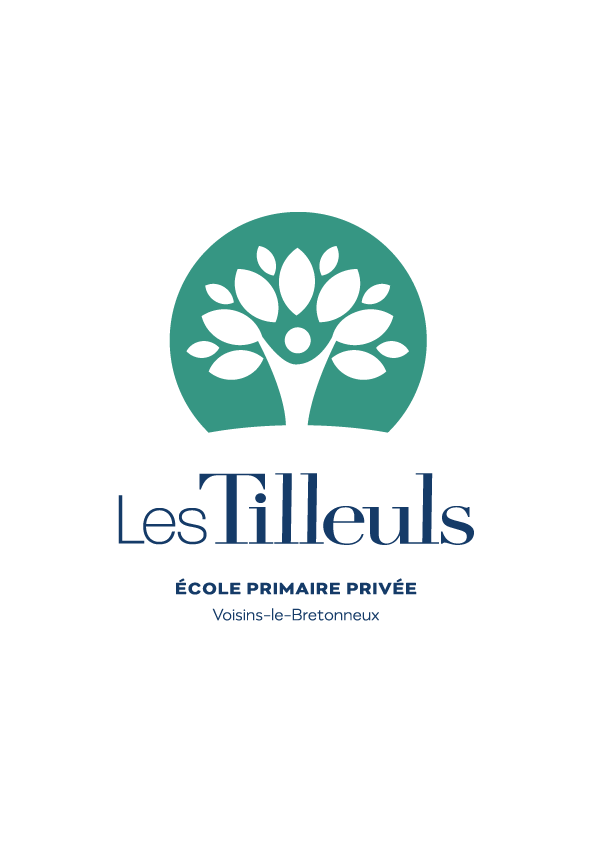 Chères familles,Voici les nouvelles du mois d’avril :  Jeudi 4 avril : Récollection pour les messieurs (19h45 à 21h15)  Samedi 6 avril : Cours  Jeudi 11 avril : 11h15 Messe des CM2                                                     Confessions des CP                                                     20h30 Récollection pour les dames(confessions à partir de 19h30)  Vendredi 19 avril : vendredi Saint12h : Bol de riz (sur inscription préalable, la circulaire va être distribuée prochainement. Chaque enfant qui sera inscrit apportera son bol de riz). Les bénéfices iront à « Ma Maison » , maison de retraite tenue par les Petites Sœurs des Pauvres.L’après-midi, chaque maitresse organisera un Chemin de Croix avec sa classe au sein de l’école. Pendant la semaine Sainte, les élèves assisteront à une méditation prêchée par Monsieur l’abbé Martinez sur la Passion de Notre-Seigneur.Nous vous souhaitons une bonne préparation à Pâques.Avec tout notre dévouement.E.Fayol